ПРАВИТЕЛЬСТВО ВЛАДИМИРСКОЙ ОБЛАСТИПОСТАНОВЛЕНИЕот 22 сентября 2023 г. N 693О МОЛОДЕЖНОМ ПРАВИТЕЛЬСТВЕ ВЛАДИМИРСКОЙ ОБЛАСТИВ целях привлечения научного и творческого потенциала молодежи к решению социально-экономических вопросов развития Владимирской области, в соответствии с Законом Владимирской области от 07.05.2007 N 50-ОЗ "О молодежной политике во Владимирской области" Правительство Владимирской области постановляет:1. Утвердить Положение о Молодежном правительстве Владимирской области согласно приложению.2. Признать утратившими силу:- постановление Губернатора Владимирской области от 30.05.2011 N 547 "О создании Молодежного правительства Владимирской области";- постановление Губернатора Владимирской области от 14.03.2013 N 275 "О внесении изменений в приложение N 1 к постановлению Губернатора области от 30.05.2011 N 547 "О создании Молодежного правительства Владимирской области";- постановление администрации Владимирской области от 18.03.2015 N 211 "О внесении изменений в постановление Губернатора области от 30.05.2011 N 547 "О создании Молодежного правительства Владимирской области";- постановление администрации Владимирской области от 28.07.2015 N 728 "О внесении изменения в постановление Губернатора области от 30.05.2011 N 547 "О создании Молодежного правительства Владимирской области";- постановление администрации Владимирской области от 07.12.2015 N 1213 "О внесении изменений в постановление Губернатора области от 30.05.2011 N 547 "О создании Молодежного правительства Владимирской области";- постановление администрации Владимирской области от 26.06.2017 N 528 "О внесении изменений в постановление Губернатора области от 30.05.2011 N 547";- постановление администрации Владимирской области от 01.09.2017 N 763 "О внесении изменения в постановление Губернатора области от 30.05.2011 N 547";- постановление администрации Владимирской области от 25.12.2019 N 934 "О внесении изменений в постановление Губернатора области от 30.05.2011 N 547";- постановление администрации Владимирской области от 10.03.2021 N 115 "О внесении изменений в постановление Губернатора области от 30.05.2011 N 547";- постановление администрации Владимирской области от 22.06.2021 N 375 "О внесении изменений в постановление Губернатора области от 30.05.2011 N 547";- постановление администрации Владимирской области от 23.12.2021 N 858 "О внесении изменений в приложение к постановлению Губернатора области от 30.05.2011 N 547";- постановление администрации Владимирской области от 25.10.2022 N 719 "О внесении изменений в постановление Губернатора области от 30.05.2011 N 547".3. Контроль за исполнением настоящего постановления возложить на заместителя Губернатора области, курирующего вопросы социального развития.4. Настоящее постановление вступает в силу со дня его официального опубликования.Губернатор Владимирской областиА.А.АВДЕЕВПриложениек постановлениюПравительстваВладимирской областиот 22.09.2023 N 693ПОЛОЖЕНИЕО МОЛОДЕЖНОМ ПРАВИТЕЛЬСТВЕ ВЛАДИМИРСКОЙ ОБЛАСТИ1. Общие положения1.1. Настоящее положение определяет порядок формирования и деятельности Молодежного правительства Владимирской области (далее - Молодежное правительство).1.2. Молодежное правительство является консультативно-совещательным органом при Правительстве Владимирской области, действующим на общественных началах.1.3. Молодежное правительство осуществляет свою деятельность в соответствии с федеральным законодательством, законодательством Владимирской области, иными нормативными правовыми актами Российской Федерации, Владимирской области и настоящим Положением.1.4. Члену Молодежного правительства вручается удостоверение члена Молодежного правительства, подписанное заместителем Губернатора Владимирской области. Форма удостоверения утверждается Министерством образования и молодежной политики Владимирской области.1.5. Организационное и материально-техническое обеспечение деятельности Молодежного правительства осуществляется Министерством образования и молодежной политики Владимирской области.2. Цели и задачи Молодежного правительства2.1. Целью деятельности Молодежного правительства является вовлечение молодежи в социально-экономическое развитие Владимирской области.2.2. Для достижения указанных целей Молодежное правительство решает следующие задачи:1) вносит предложения по созданию целостной системы отбора, подготовки и развития молодых кадров;2) проводит работу по приобщению социально активных молодых людей к управленческой деятельности, повышению их правовой и политической культуры;3) проводит работу по привлечению научного и творческого потенциала молодежи Владимирской области к решению задач, стоящих перед исполнительными органами Владимирской области;4) оказывает содействие в формировании, подготовке и обучении кадрового резерва исполнительных органов Владимирской области, органов местного самоуправления муниципальных образований, расположенных на территории Владимирской области, в том числе путем организации стажировок молодежи в исполнительных органах Владимирской области;5) содействует обеспечению участия представителей молодежи Владимирской области в деятельности исполнительных органов Владимирской области;6) участвует в разработке проектов законов, иных нормативных правовых актов Владимирской области и вносит предложения по их совершенствованию;7) оказывает содействие в реализации основных направлений государственной молодежной политики во Владимирской области, пропаганде среди молодежи ее целей и задач;8) разрабатывает методические, информационные и иные материалы, способствующие повышению социальной активности молодых граждан области;9) готовит экспертно-аналитические, информационные и иные материалы для исполнительных органов Владимирской области.3. Права и обязанности Молодежного правительства3.1. Молодежное правительство для осуществления возложенных на него задач имеет право:1) участвовать в разработке и предварительном обсуждении проектов нормативных правовых актов исполнительных органов Владимирской области;2) организовывать совещания, "круглые столы", консультации и иные мероприятия;3) вносить предложения по вопросам совершенствования своей деятельности;4) обращаться в исполнительные органы Владимирской области, местным администрациям муниципальных образований, организациям и общественным объединениям за предоставлением необходимых материалов и информации по вопросам компетенции Молодежного правительства;5) образовывать при необходимости экспертные и рабочие группы для оперативной и качественной подготовки решений в рамках деятельности Молодежного правительства;6) взаимодействовать с Молодежными правительствами субъектов Российской Федерации и иными общественными объединениями с целью обмена опытом и совершенствования технологий работы, получения экспертной оценки.3.2. Молодежное правительство обязано:1) соблюдать законодательство Российской Федерации, законодательство Владимирской области и иные нормативные правовые акты Российской Федерации и Владимирской области, а также настоящее Положение;2) ежегодно информировать Правительство Владимирской области о деятельности Молодежного правительства, посредством представления на заседаниях Правительства Владимирской области доклада об итогах своей деятельности;3) представлять заинтересованным органам государственной власти Владимирской области, организациям, гражданам информацию о своей деятельности.4. Формирование состава Молодежного правительства4.1. Срок полномочий Молодежного правительства составляет два года со дня первого заседания Молодежного правительства.4.2. Молодежное правительство формируется из числа граждан Российской Федерации в возрасте от 16 до 35 лет, проживающих на территории Владимирской области.4.3. Формирование Молодежного правительства осуществляется путем делегирования одного представителя:1) председателя или члена от каждого молодежного консультативно-совещательного органа (совета) при местной администрации городского округа или муниципального района по решению главы городского округа или главы администрации муниципального района;2) студента от каждого органа студенческого самоуправления образовательных организаций высшего образования, осуществляющих деятельность на территории Владимирской области, по решению ученого совета образовательной организации высшего образования.4.4. Решения главы городского округа или главы администрации муниципального района, или ученого совета образовательной организации высшего образования о представлении кандидата в члены Молодежного правительства направляются в Министерство образования и молодежной политики Владимирской области в течение 14 календарных дней со дня прекращения полномочий прежнего состава Молодежного правительства.4.5. Персональный состав Молодежного правительства утверждается распоряжением Правительства Владимирской области.4.6. Молодежное правительство состоит из 30 человек. Для общей координации деятельности Молодежного правительства на первом заседании Молодежного правительства, проводимом не позднее 30 календарных дней со дня утверждения персонального состава Молодежного правительства, избирается Председатель Молодежного правительства (далее - Председатель), заместители Председателя (не более трех) и секретарь Молодежного правительства путем открытого голосования членов Молодежного правительства.4.7. Полномочия члена Молодежного правительства прекращаются досрочно в случаях:1) письменного заявления члена Молодежного правительства о сложении своих полномочий;2) принятия местной администрацией городского округа или муниципального района, образовательной организацией высшего образования, осуществляющей деятельность на территории Владимирской области, решения о направлении иного представителя в Молодежное правительство;3) утраты гражданства Российской Федерации;4) вступления в законную силу обвинительного приговора суда в отношении лица, являющегося членом Молодежного правительства;5) вступления в законную силу решения суда о признании недееспособным или ограниченно дееспособным лица, являющегося членом Молодежного правительства;6) переезда на постоянное место жительства в другой субъект Российской Федерации или за пределы Российской Федерации;7) неисполнения или ненадлежащего исполнения своих обязанностей на основании решения Молодежного правительства, если за это решение проголосовало не менее двух третей от общего числа членов Молодежного правительства.4.8. При досрочном прекращении полномочий члена Молодежного правительства местная администрация городского округа или муниципального района, или образовательная организация высшего образования, осуществляющая деятельность на территории Владимирской области, направляют нового кандидата взамен выбывшего.5. Организация деятельности Молодежного правительства5.1. Заседания Молодежного правительства проводятся по мере необходимости, но не реже двух раз в квартал. Внеочередные заседания проводятся по решению Председателя, а также по требованию не менее двух третей членов Молодежного правительства.5.1.1. Заседание Молодежного правительства является правомочным, если на нем присутствует более половины от общего числа членов Молодежного правительства.5.1.2. Заседания ведет председатель Молодежного правительства, а при его отсутствии - заместитель председателя Молодежного правительства.5.2. Председатель:1) осуществляет организацию деятельности Молодежного правительства;2) координирует работу членов Молодежного правительства, экспертных и рабочих групп, создаваемых Молодежным правительством, в том числе дает поручения секретарю Молодежного правительства, членам Молодежного правительства, а также создаваемым экспертным и рабочим группам в соответствии с их задачами и направлениями деятельности;3) утверждает перспективный план работы Молодежного правительства;4) созывает и проводит заседания Молодежного правительства;5) председательствует на заседаниях Молодежного правительства;6) формирует на основе предложений членов Молодежного правительства повестку дня его очередного заседания;7) подписывает решения Молодежного правительства;8) представляет Молодежное правительство в исполнительных органах Владимирской области, местных администрациях муниципальных образований, иных организациях;9) утверждает регламент Молодежного правительства;10) осуществляет иные полномочия, предусмотренные регламентом Молодежного правительства.5.3. В отсутствие Председателя его функции исполняет один из заместителей, определенный Председателем.5.4. Секретарь Молодежного правительства осуществляет организационное обеспечение деятельности Молодежного правительства, ведет протокол его заседаний.5.5. Члены Молодежного правительства:1) вносят на рассмотрение Молодежного правительства предложения по вопросам его деятельности;2) лично участвуют в деятельности Молодежного правительства, посещают заседания, активно содействуют решению стоящих перед Молодежным правительством задач, участвуют в программных мероприятиях;3) исполняют решения Молодежного правительства, поручения председателя Молодежного правительства;4) получают информацию о деятельности Молодежного правительства.5.6. За Молодежным правительством закрепляется куратор из числа сотрудников Министерства образования и молодежной политики Владимирской области.5.6.1. Куратор Молодежного правительства обеспечивает взаимодействие членов Молодежного правительства со специалистами и руководителями исполнительных органов Владимирской области.5.7. По вопросам своей компетенции Молодежное правительство принимает решения в соответствии с утвержденным регламентом.5.7.1. Решения принимаются простым большинством голосов присутствующих на заседании членов Молодежного правительства и оформляются протоколом, который подписывается Председателем и секретарем Молодежного правительства. Решение Молодежного правительства считается принятым, если за него проголосовало более половины состава Молодежного правительства.5.8. Молодежное правительство при необходимости направляет принятые решения на рассмотрение исполнительных органов Владимирской области, местных администраций муниципальных образований, иных организаций области.5.9. Члены Молодежного правительства лично участвуют в его заседаниях и не вправе делегировать свои полномочия другим лицам.5.10. Вопросы деятельности Молодежного правительства, не урегулированные настоящим Положением, определяются регламентом Молодежного правительства.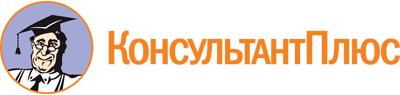 Постановление Правительства Владимирской области от 22.09.2023 N 693
"О Молодежном правительстве Владимирской области"
(вместе с "Положением о Молодежном правительстве Владимирской области")Документ предоставлен КонсультантПлюс

www.consultant.ru

Дата сохранения: 21.11.2023
 